Svartåloppet 2018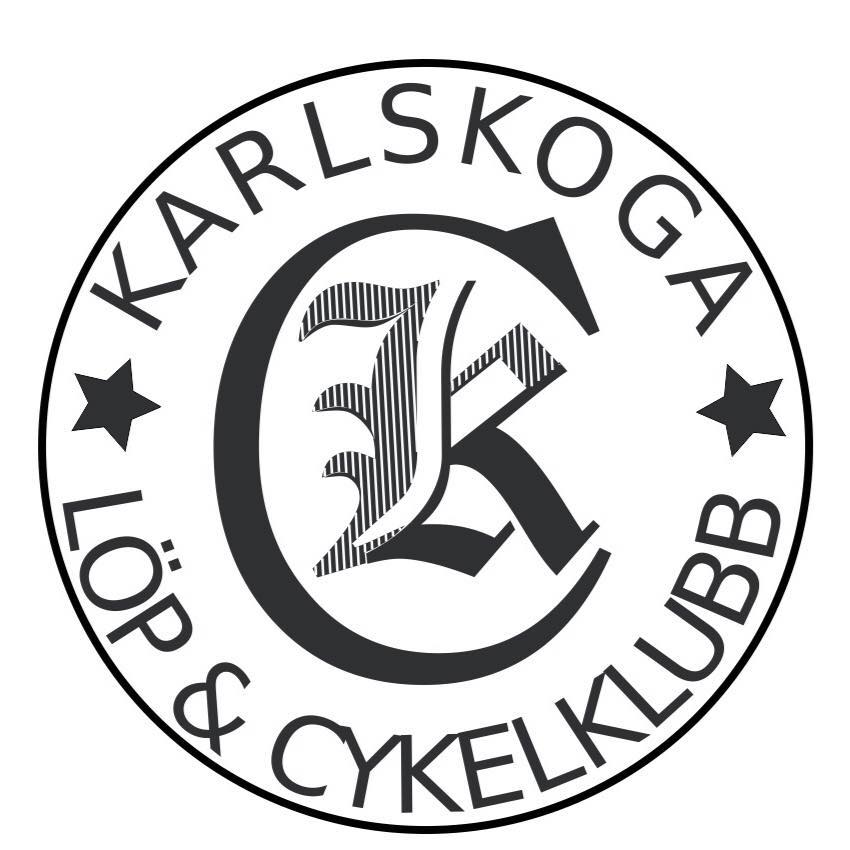 2018-08-11Resultat Karlskoga LCKMän 14 km2	Fredrik Skogman -82	54.4337	Mikael Strussenfeldt -62	1:06.3755	Mattias Lundgren -74	1:15.15Segertid: 48.45Antal i mål: 82